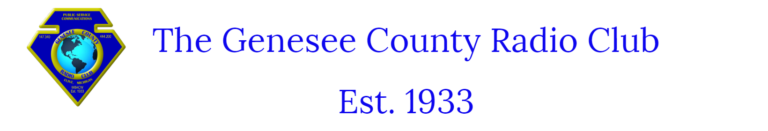 MINI-STATIC
9/1/2023NEWSLunch Bunch is the first Thursday of the month, Hill Road Grille, 2161 W Hill Rd Flint, MI 48507. On September 7 at 11:30 AM, just be there!In person meeting will be on September 19th at 7PM at Holy Spirit Lutheran Church, 7234 Fenton Rd., Grand Blanc, MI. 48439. ZOOM will be available for those wishing to participate.1900via ZOOM ID# 921 5234 1481Password: Transmit21Welcome New MembersKeneth Collings N0UEPNorbert Dlugokinski (KE8YMB now AD8KZ)
For Sale: Various antennas, power supply and linear amp, and more from a local ham relocating to FL, contact: Jerry at kd8ayl@gmail.comThank you volunteers for :Atwood Race July 29Crim Race August 26Thursday Night NetThe net begins each Thursday evening at 2000 and is a directed net.  One of our members serves as the Net Control Station.We talk about the club and everything else related to Amateur Radio so be sure to check us out on the 2 meter repeater:147.340Mhz + (100hz PL tone) oron the 70cm repeater444.200Mhz+ (107.2 PL tone)The repeaters are linked for this net.  All licensed amateurs are welcome.Sign up to be a Net Control Operator at  https://w8acw.org/home/net-information/August 2023 GCRC Thursday Nets.		General Membership Meeting MinutesAugust 15th, 2023The meeting was called to order at 7:00 pm by President Jerry Baker. A roll call of officers was called and those in attendance were, Jerry Baker - President, Gregory Kensbock - Secretary, Roberta Vasilow – Treasurer, and Mark Oliver – Member at Large. The President started the meeting by introducing our newest member; Norbert Dlugokinski (KE8YMB now AD8KZ) Extra Class. Welcome to the club!There were 12 members present for the meeting. Zoom was not available for tonight’s meeting.The Treasures report was given by the Secretary who reported that we have a balance of $5,325.15 on deposit.  A reading of the minutes of the last meeting was not called for.Old Business,                 The President reported that he still has some items from the Ham Radio equipment that was donated to the club and if anyone is interested in what’s left to contact him. Next item was the Crim race were still in need of volunteers to work the race if you’re interested or can help “PLEASE” Contact Jerry BEFORE the 21st of this month. Also, as I reported at the June meeting about getting back involved with the club hosting License Exams, I’ve been in contact with the VE service representative (Joshua Nance) from A.R.R.L. We just need to set up Dates, Times, and the location we plan on conducting our exams. If you’re already a VE or a General or Extra class licensed Ham who would like to get your VE certification, please contact me (kensbock.gk@gmail.com) or (Roberta Vasilow at (buickracer@comcast.net) New Business, An audio announcement concerning the Crim race and our involvement with seeking volunteers for the race that was produced with the help of Clayton Hewitt (KF8UI) was played. A BIG shout out to him and the people he worked with to make the promo.Show and tell,                There was no show and tell presentation given at tonight’s meeting.Around the room,                Was held and there was no perinate info for discussion, so the meeting was called to close at 7:20pmCALL SIGN  NAMETRAFFIC MSG COMMENTS8/3/20238/10/20238/17/20238/24/20238/31/2023TIMEAA9HMMARCILLNOISAB9MZGREGILLNOISAC8NKERICFLINTK2RSSRUSSBAGDAD, KYBAGDAD, KYK8LJGJOHNFLINT*K8ZZUJIMGRAND BLANCGRAND BLANCKA3TTT AUSTINPhillyKB8PYTLUISFLINTKB8WGGGEORGEFLUSHINGFLUSHING****KC8JBKCHARLIELAPEERKC8QJQPETEFLINTKD8AYLJERRYDAVISONKD8BMBCHRISMT. MORRISMT. MORRISKD8ICGJEFFRANKIN KD8KMXRICKFLINTKD8KUBROBERTLACHINEKD8MGNKURTFENTONKD8ZCJKARL FLINTKD8ZFC JACOBGRAND BLANCGRAND BLANCKD8ZXUMICHAELDAVISONKD8ZXVJIMDAVISON*KE5ALFGREGGRAND BLANCGRAND BLANCKE8CYBBRENTCAROKE8CZXCHRISDAVISON*KE8GRGGREGFLUSHINGFLUSHINGKE8OOKBOBNONE       *NCSKE8OWHWILLIAMCORUNNACORUNNAKE8RBNCARLOXFORDKE8JXCCHRISFENTON*KE8TBOCHUCKDAVISON*KE8TWFBRANDONLINDENKE8UPEJESSICADAVISON DAVISON KE8VKUTABFLINTKE8WFWDAVE DAVISONKE8WOGBRANDONORTONVILLEORTONVILLEKF5INTMIKECULTURAL CENTERCULTURAL CENTER***KF8REXREXCORUNNACORUNNAKF8UICLAYFLINTKO4DZKTRAVISBURKVILLE, VABURKVILLE, VAKO4WISCHRISTOPHERLENOX, GALENOX, GAKW4UJOHNTUCSON  AZTUCSON  AZN0UEPKENNYOTISVILLEOTISVILLEN2CTBILLBASS BY via ECHOLINKBASS BY via ECHOLINKBASS BY via ECHOLINKN8ABRERICDAVISONN8JCKJEFFSWARTZ CREEKSWARTZ CREEKN8JUSNicholasDAVISON/EcholinkDAVISON/EcholinkN8MMEDAVEDAVISON*N8REAMARKBURTON*N8TTJAMESLENNON*NU6PJOHNSARASOTA  CASARASOTA  CAVY1MGSMICHAELWHITEHORSE, YUKONWHITEHORSE, YUKONWHITEHORSE, YUKONW8AJMAL FLint TWPFLint TWPW8FLTMIKEFLINTW8GSXBOBBIERANKINW8KPUROBRANKINW8POPTOMCLIOWA2KJCDAVECLIOWA8ALQJOHNFLINTWA8QMVDONFLUSHINGFLUSHING*WA8WQUTERRYCLIOWA8YXMJOHNDAVISON****WB8DLNDOUGMONTROSEMONTROSEWB8JOTGEORGEFLUSHINGFLUSHINGWB8KKZMARKSWARTZ CREEKSWARTZ CREEKWB8YOBAL SWARTZ CREEKSWARTZ CREEKNCSNCSNCSNCS*WM8ATIMFENTON**WW8AWAYNEST PAUL, MNST PAUL, MN